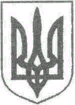 УКРАЇНАЖИТОМИРСЬКА ОБЛАСТЬНОВОГРАД-ВОЛИНСЬКА МІСЬКА РАДАРІШЕННЯтридцята   сесія                                                                          сьомого скликаннявід                         № Про затвердження структури та загальної чисельності самостійних виконавчих органів міської ради Керуючись статтею 25, пунктом 5 частини першої статті 26, пунктом 6 частини четвертої статті 42, частиною  першою статті 54  Закону України  ,,Про місцеве самоврядування в Україні“, враховуючи розпорядження міського голови від 12.06.2018 №138(о) ,,Про оптимізацію структури виконавчих органів міської ради та підприємств, установ, організацій, що належать  до  комунальної власності територіальної громади міста Новограда-Волинського“, від 10.09.2018 №211(о) ,,Про структуру виконавчих органів Новоград-Волинської міської ради“, з метою удосконалення діяльності міської ради та її виконавчих органів, підвищення ефективності їх роботи, міська радаВИРІШИЛА:1. Затвердити структуру та загальну чисельність самостійних виконавчих органів міської ради згідно додатку.2. Керівникам самостійних виконавчих органів міської ради забезпечити виконання цього рішення у частині оформлення трудових відносин з працівниками, за необхідності внести зміни до відповідних Положень, штатних розписів та у посадові інструкції посадових осіб відповідно до вимог чинного законодавства України.3. Додаток 2 до рішення міської ради від 22.12.2017 №433 „Про затвердження структури та загальної чисельності працівників міської ради та її виконавчих органів“ зі всіма змінами визнати таким, що втратив чинність, після введення у дію структури та загальної чисельності самостійних виконавчих органів міської ради, затвердженої цим рішенням.4. Контроль за  виконанням цього рішення покласти на  секретаря міської ради Остапчука В.І., першого заступника міського голови Колотова С.Ю., заступників міського голови Гвозденко О.В., Легенчука А.В., заступника міського голови – начальника фінансового управління міської ради Ящук І.К.Міський голова                                                                                 В.Л. Весельський                                                                            Додаток                                                                             до рішення міської ради                                                                             від                        № Структура та загальна чисельність самостійних виконавчих органів міської ради  Секретар міської ради								    В.І.Остапчук№ з/пНазва виконавчого органу, найменування посади Кількість штатних одиницьКількість штатних одиницьIФінансове управління (після змін)Заступник міського голови-начальник управління11Заступник начальника управління11Провідний спеціаліст111.1.Відділ бюджетних видатківНачальник відділу11Головний спеціаліст44Провідний спеціаліст111.2.Відділ доходівЗаступник начальника управління - начальник відділу11Головний спеціаліст221.3.Відділ бухгалтерського обліку та звітностіНачальник11Головний спеціаліст11Разом:1414IIДепартамент праці та соціального захисту населення Директор департаменту11Заступник директора - начальник управління державних соціальних допомог112.1.Управління державних соціальних допомог2.1.1.Відділ прийому громадянНачальник11Головний спеціаліст33Провідний спеціаліст22Провідний спеціаліст - архіваріус112.1.2.Відділ з питань призначенняНачальник11Заступник начальника11Головний спеціаліст662.1.3.Відділ соціальних інспекторівНачальник11Державний соціальний інспектор, провідний спеціаліст11Державний соціальний інспектор, головний спеціаліст11Заступник директора - начальник управління соціального захисту, праці та фінансового забезпечення112.2.Управління соціального захисту, праці та фінансового забезпечення2.2.1.Відділ персоніфікованого обліку пільгових категорій громадянНачальник11Головний спеціаліст332.2.2.Відділ  обслуговування осіб з інвалідністю, ветеранів та учасників АТО, постраждалих внаслідок Чорнобильської катастрофиНачальник11Сектор з питань  постраждалих внаслідок аварії на ЧАЕС  Завідувач сектору11Сектор обслуговування осіб з інвалідністю, ветеранів війни та праціЗавідувач сектору11Провідний спеціаліст112.2.3.Відділ з питань праці та соціально-трудових відносинНачальник11Головний спеціаліст з охорони праці112.2.4.Відділ бухгалтерського облікуНачальник 11Головний спеціаліст22Провідний спеціаліст112.2.5.Відділ з питань контролю за дотриманням пенсійного законодавстваНачальник11Головний спеціаліст з контролю за дотриманням пенсійного законодавства11Головний спеціаліст з кадрової роботи11Головний спеціаліст з комп'ютерної техніки11Водій легкового автомобіля11Прибиральник службових приміщень11Разом:4141IIIУправління житлово-комунального господарства (після змін)Заступник міського голови - начальник управління113.1.Відділ комунального майнаЗаступник начальника управління - начальник відділу11Головний спеціаліст113.2.Відділ капітального будівництваНачальник відділу11Головний спеціаліст113.3.Відділ благоустроюНачальник відділу11Головний спеціаліст113.4.Відділ бухгалтерського обліку та звітностіНачальник відділу - головний бухгалтер11Головний спеціаліст223.5.Юридичний відділНачальник відділу11Головний спеціаліст11Разом:1212IVУправління містобудування, архітектури та земельних відносин Начальник управління-головний архітектор міста11Головний спеціаліст - бухгалтер11Головний спеціаліст – юрисконсульт 11Водій легкового автомобіля114.1.Відділ земельних відносинЗаступник начальника управління, начальник відділу11Головний спеціаліст334.2.Відділ містобудування та архітектуриНачальник відділу11Головний спеціаліст114.3.Служба містобудівного  кадаструНачальник служби11Головний спеціаліст11Разом: 1212VУправління освіти, сім'ї, молоді та спорту (після змін)Начальник управління11Головний спеціаліст з правових та кадрових питань115.1.Відділ освіти Заступник начальника управління - начальник відділу11Головний спеціаліст Головний спеціаліст 25.2.Відділ у справах сім’ї, молоді та спортуВідділ у справах сім’ї, молоді та спортуНачальник відділуНачальник відділу1Заступник начальника відділуЗаступник начальника відділу1Головний спеціалістГоловний спеціаліст15.3Служба у справах дітейСлужба у справах дітейНачальник службиНачальник служби1Головний спеціалістГоловний спеціаліст1Головний спеціаліст-юрисконсультГоловний спеціаліст-юрисконсульт1Сектор опіки, піклування та усиновленняСектор опіки, піклування та усиновленняЗавідувачЗавідувач1Головний спеціалістГоловний спеціаліст1Разом:1313VIВідділ з питань охорони здоров’я та медичного забезпечення (після змін)Начальник відділу11Заступник начальника11Головний спеціаліст11Разом:33VIIВідділ культури і туризмуНачальник відділу11Заступник начальника 11Разом:22Разом у самостійних виконавчих органах міської ради   97 97